ATIVIDADE DIFERENCIADA PARA OS ALUNOS: KAIQUE DOMINGO, BRAYAN E TONY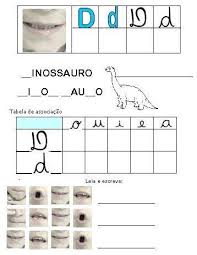 COMPLETE:D+A=D+E=D+I=D+O=D+U=D+ÃO=RECORTE E COLE PALAVRAS QUE TEM A LETRA D: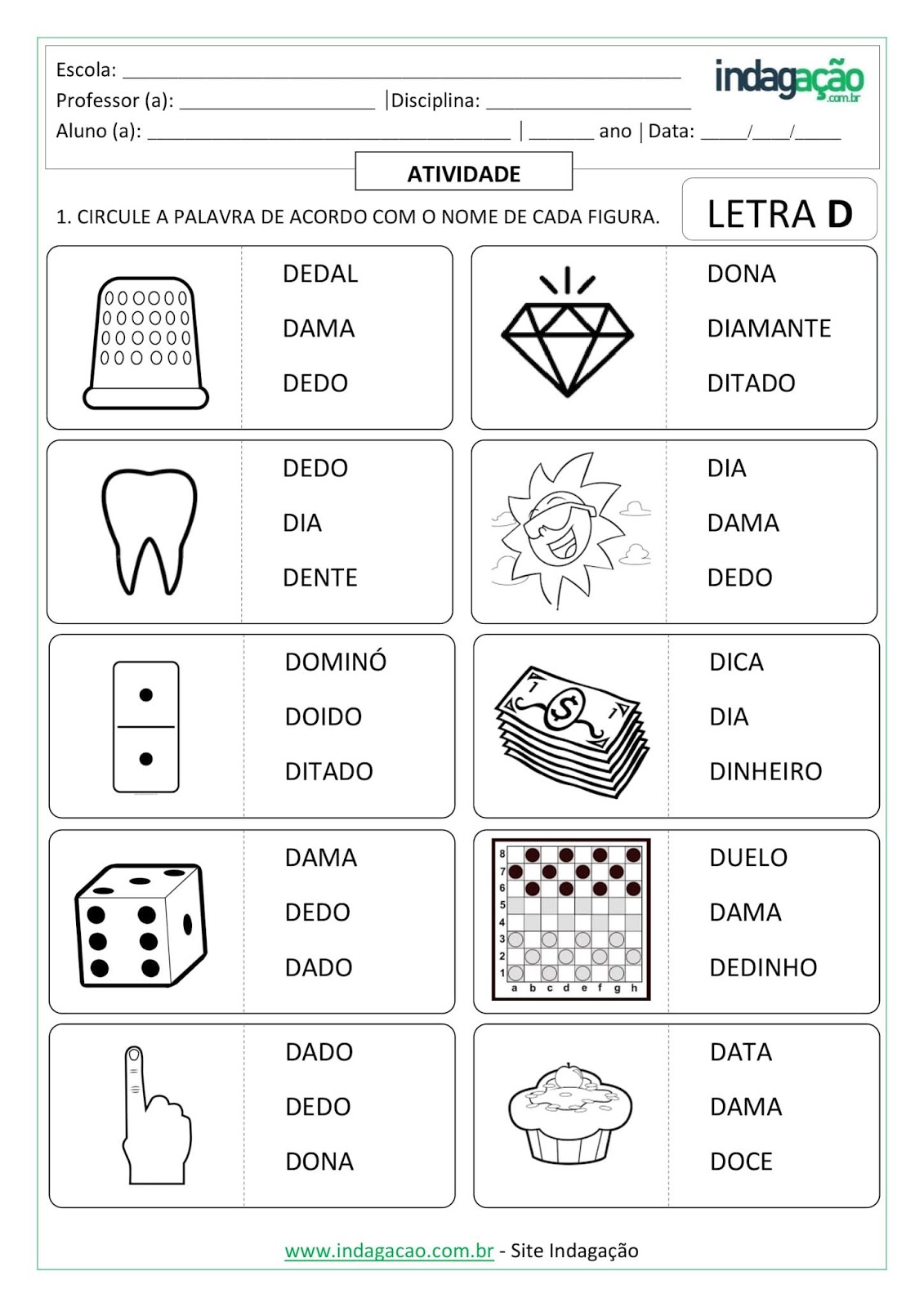 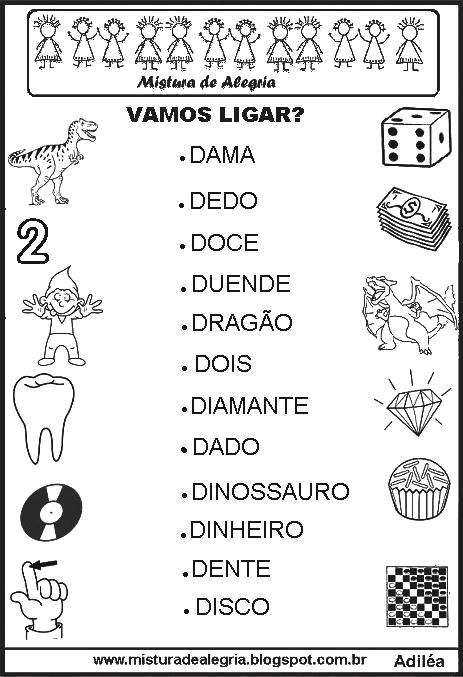 